                        Радна биографија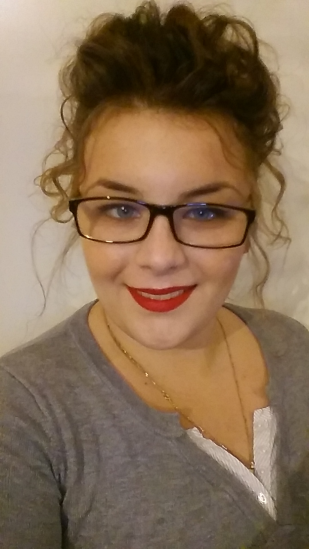 Мирјана СтојилковићМиодрага Мијовића Канта 911000 БеоградТелефон: 060/5203208Е-маил: 007mirche@gmail.comПрофил:-Тачна, организована и поуздана у организацији посла и извршавању  радних задатака -Одговорна и амбициозна -Способна за брзо и ефикасно уклапање у нову радну средину-Вољна да учи и да се усавршава -Способна за индивидуални и тимски радОбразовање:-Правни Факултет Универзитета у Београду-Стечено звање:  дипломирани правникРадно искуство:-Месец  дана праксе у адфвокатској канцеларији у склопу предмета на факултетуОстале  способности :-Коришћење оперативних  система :  Windows, Word, Exel, Power Point,активно коришћење интернета -Возачка дозвола Б категорије -познавање страних језика : енглески (основни-средњи ниво знања)